Switch On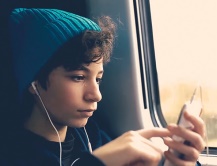 APP ENTREPRENEURSBefore watching the clip, answer the following questions:What are the three apps on your phone that you use the most?…Have you ever had a good idea for an app? If so, what is it?…Now, watch the clip  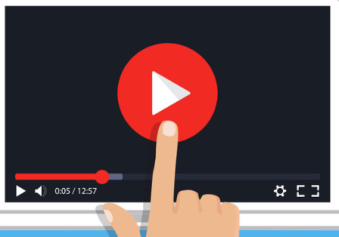 https://drive.google.com/file/d/1kKJhZ3Gj8CqoP4EGjUIcWrXw_o7X9BRs/view?usp=sharingand then answer the questions:What does Rajesh’s app do?…What does Brandon’s app do?…What does Emily’s app do?…Watch again and complete the sentences:Each student has forty-eight hours to … a new app and prepare a presentation or ….Next, mentors from big … companies like Google help teams to develop their ideas by teaching them skills like ….But this is just the start of their journey as tech ….Which app would you be most interested in using: Mealr, NYC Loop or Empire Bash? Why?…CLICK AND WORK ONLINE: Reading: “The Asian Tsunami”: https://forms.gle/qG6zF8TUF1EuNZr99 PLEASE PRESS “SUBMIT/SEND” AT THE END OF YOUR ONLINE WORKPOR FAVOR PRESIONAR “ENVIAR” AL FINAL DEL TRABAJO EN LÍNEAAfter working online, come back to this file to solve the following exercises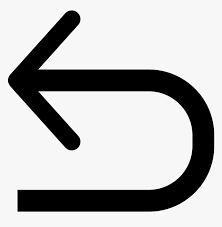 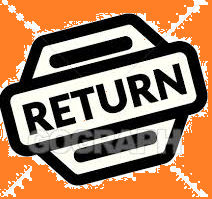 Choose the story of one of the people mentioned below:ErwinMuhammad AliNeneh, Cut, Nur, Nuraida and SuastriTilly SmithNow, tell the story you chose above, using your own words. Write between 80-100 words.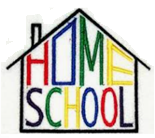 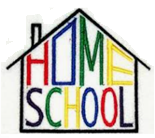 Name: …        Surname: …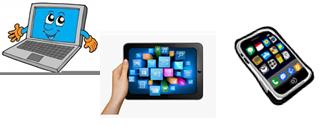           Home Schooling 27                   Home Schooling 27         …